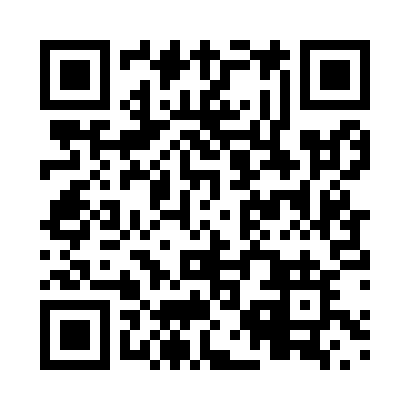 Prayer times for Bongard, Ontario, CanadaWed 1 May 2024 - Fri 31 May 2024High Latitude Method: Angle Based RulePrayer Calculation Method: Islamic Society of North AmericaAsar Calculation Method: HanafiPrayer times provided by https://www.salahtimes.comDateDayFajrSunriseDhuhrAsrMaghribIsha1Wed4:265:581:056:048:129:442Thu4:255:571:056:058:139:463Fri4:235:561:056:068:149:484Sat4:215:541:056:068:159:495Sun4:195:531:046:078:179:516Mon4:175:521:046:088:189:537Tue4:155:501:046:088:199:548Wed4:145:491:046:098:209:569Thu4:125:481:046:108:219:5810Fri4:105:471:046:108:229:5911Sat4:085:451:046:118:2410:0112Sun4:075:441:046:128:2510:0313Mon4:055:431:046:128:2610:0414Tue4:035:421:046:138:2710:0615Wed4:025:411:046:148:2810:0816Thu4:005:401:046:148:2910:0917Fri3:595:391:046:158:3010:1118Sat3:575:381:046:168:3110:1219Sun3:565:371:046:168:3210:1420Mon3:545:361:046:178:3310:1521Tue3:535:351:046:178:3410:1722Wed3:515:341:056:188:3510:1923Thu3:505:331:056:198:3610:2024Fri3:495:331:056:198:3710:2225Sat3:475:321:056:208:3810:2326Sun3:465:311:056:208:3910:2427Mon3:455:301:056:218:4010:2628Tue3:445:301:056:228:4110:2729Wed3:435:291:056:228:4210:2930Thu3:425:291:056:238:4310:3031Fri3:415:281:066:238:4410:31